COSINUS Tout le cours en vidéo : https://youtu.be/hDpEeP9wdUs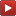 Partie 1 : Vocabulaire et formule			VocabulaireDans le triangle ABC rectangle en B : Le plus grand côté, ici [AC], est appelé l’hypoténuse.Exemple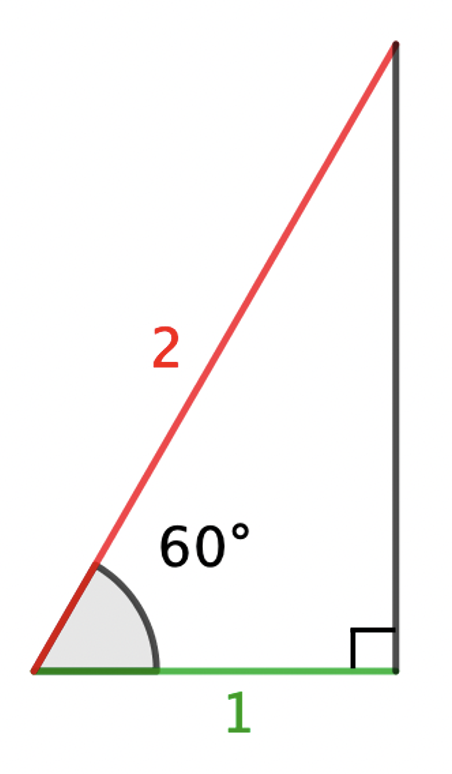 Dans le triangle rectangle ci-contre, lorsqu’on considère l’angle de , le quotient :est appelé  de , et on note :   FormuleDans un triangle rectangle :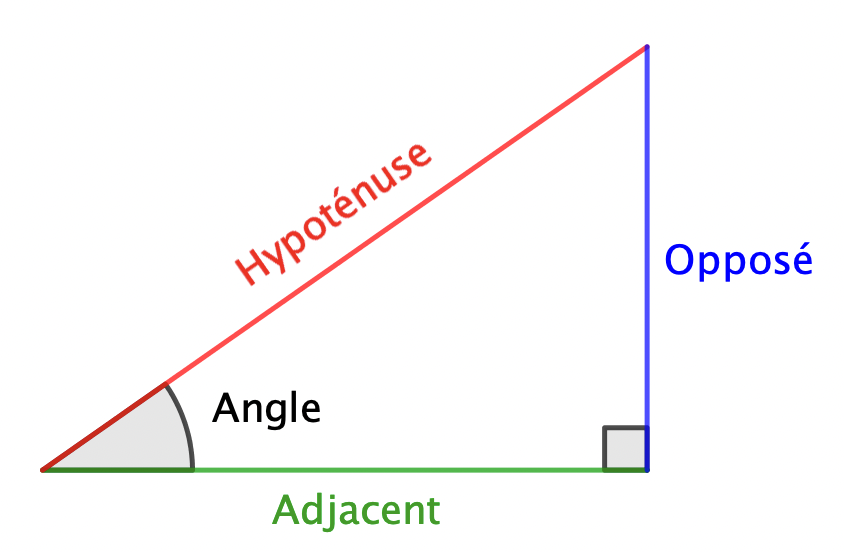 ️ Le cosinus ne s’applique jamais sur l’angle droit !!!Partie 2 : Les fonctions cos et arccos sur la calculatrice ️ La calculatrice doit être en mode degré : DEGModifier l’unité d’angle dans :CASIO :  SECONDE    CONFIG .TI :  mode .Méthode : Utiliser les fonctions  et  de la calculatricea) Calculer le cosinus de  ;  ;  ;  ;  ; . Donner un arrondi au millième.b) Trouver les mesures, arrondies au degré, des angles  et tels que :   ;   ;    ;    Correctiona)      ← On saisit cos(12) sur la calculatrice.b)       donc        ← On saisit arccos(0,8) sur la calculatrice.                         donc   ≈         donc   ≈           Impossible ! Le cosinus est inférieur à 1. En effet, sinon on aurait soit   !Partie 3 : Applications du cosinus1) Calcul d’angleMéthode : Calculer la mesure d’un angle à l’aide du cosinus Vidéo https://youtu.be/EQk7WyojUgY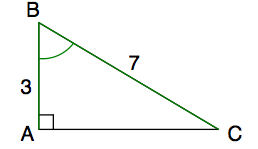  Vidéo https://youtu.be/_RzMjYm5EUkCalculer la mesure de l’angle  au dixième de degré près.                      Correction                                Dans le triangle  rectangle en , on a :     ← On saisit arccos(3:7) sur la calculatrice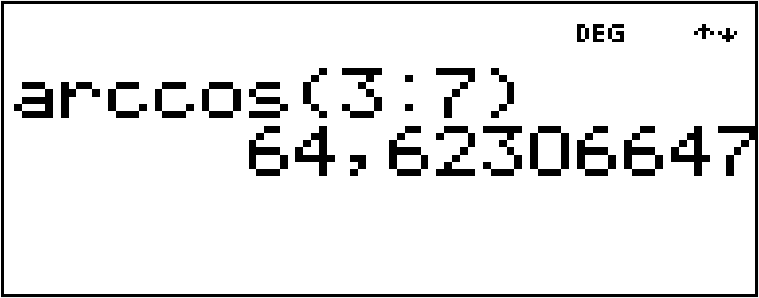 2) Calcul de longueurMéthode : Calculer une longueur à l’aide du cosinus Vidéo https://youtu.be/8MQ0ecvoSOc Vidéo https://youtu.be/-PcXawgWoFg Vidéo https://youtu.be/Ny5M8Xlitjka) Calculer .b) En déduire .Arrondir les longueurs au centième de cm.Correction1) Dans le triangle  rectangle en , on a :  (Produit en croix)2) Dans le triangle  rectangle en , on a :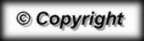 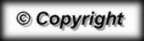 Par rapport à l’angle  :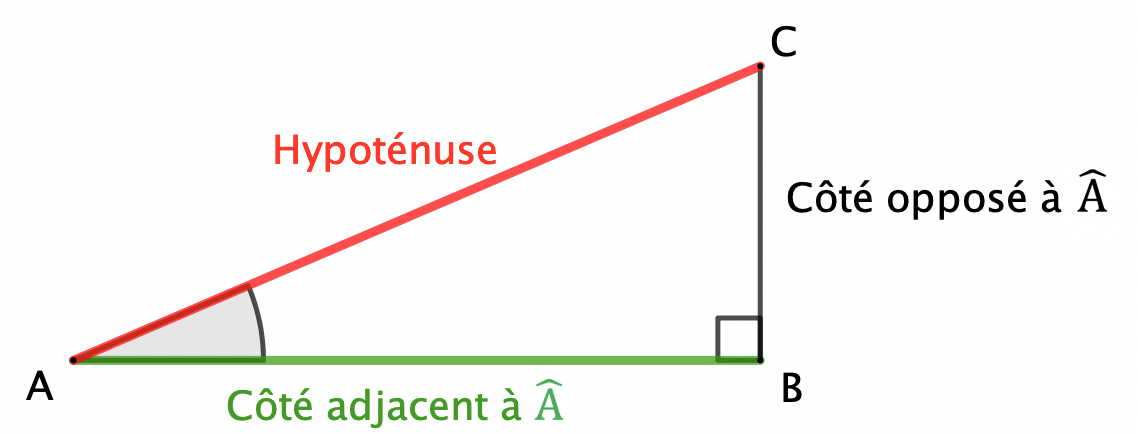 Par rapport à l’angle  :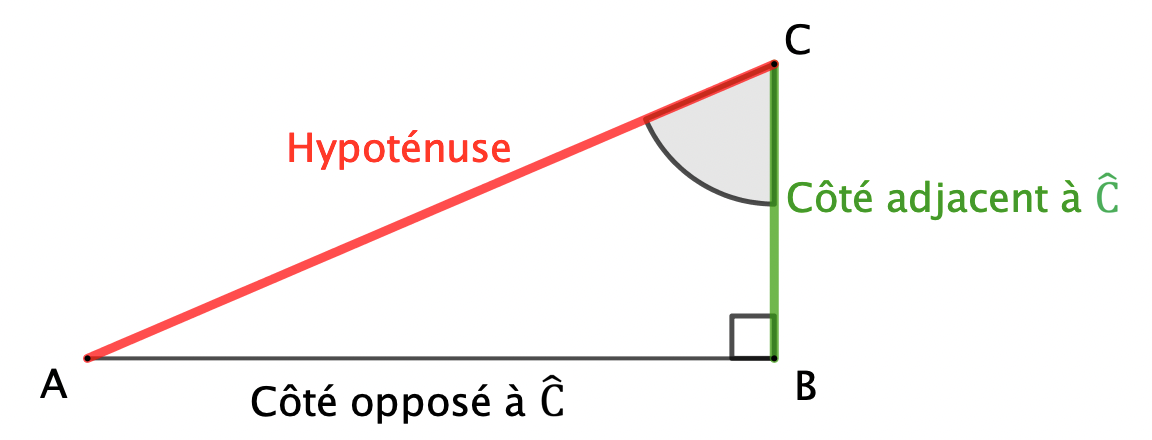 